Lower 6 Chapter 11VectorsChapter OverviewAdd/scale factors and show vectors are parallel.Calculate magnitude and direction of a vector.Understand and use position vectors. Solve geometric problems.Understand speed vs velocity.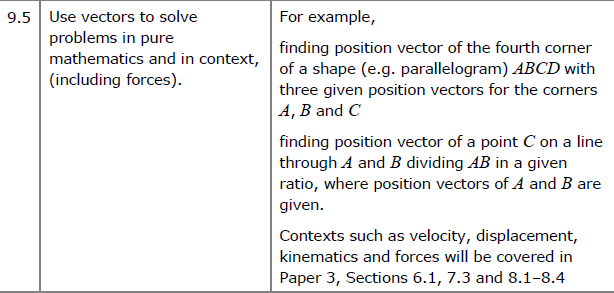 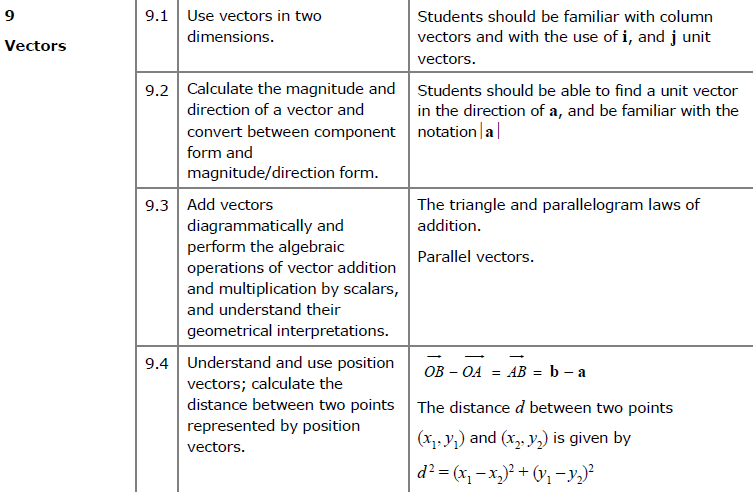 Vector basicsWhereas a coordinate represents a position in space, a vector represents a displacement in space.A vector has 2 properties:DirectionMagnitude (i.e. length)If  and  are points then  is the vector between them. If two vectors  and  have the same magnitude and direction, they’re the same vector and are parallel. and the two vectors are parallel, equal in magnitude but in opposite directions.Triangle Law for vector addition:The vector of multiple vectors is known as the resultant vector. (you will encounter this term in Mechanics)Vector subtraction is defined using vector addition and negation:The zero vector  (a bold 0), represents no movement.In 2D: A scalar is a normal number, which can be used to ‘scale’ a vector.The direction will be the same.But the magnitude will be different (unless the scalar is 1).Any vector parallel to the vector  can be written as , where  is a scalar.The implication is that if we can write one vector as a multiple of another, then we can show they are parallel.Example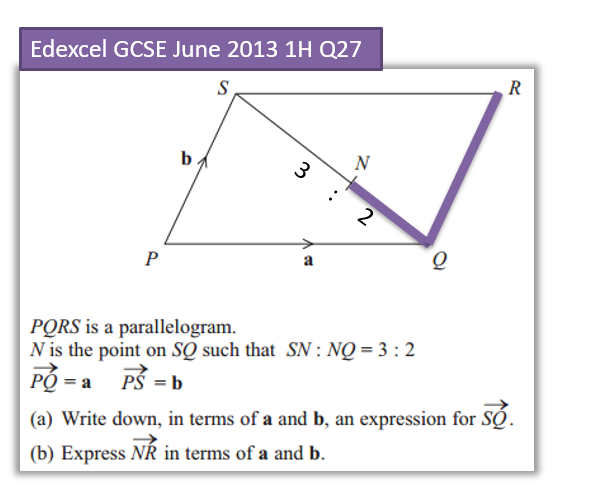 Test your understanding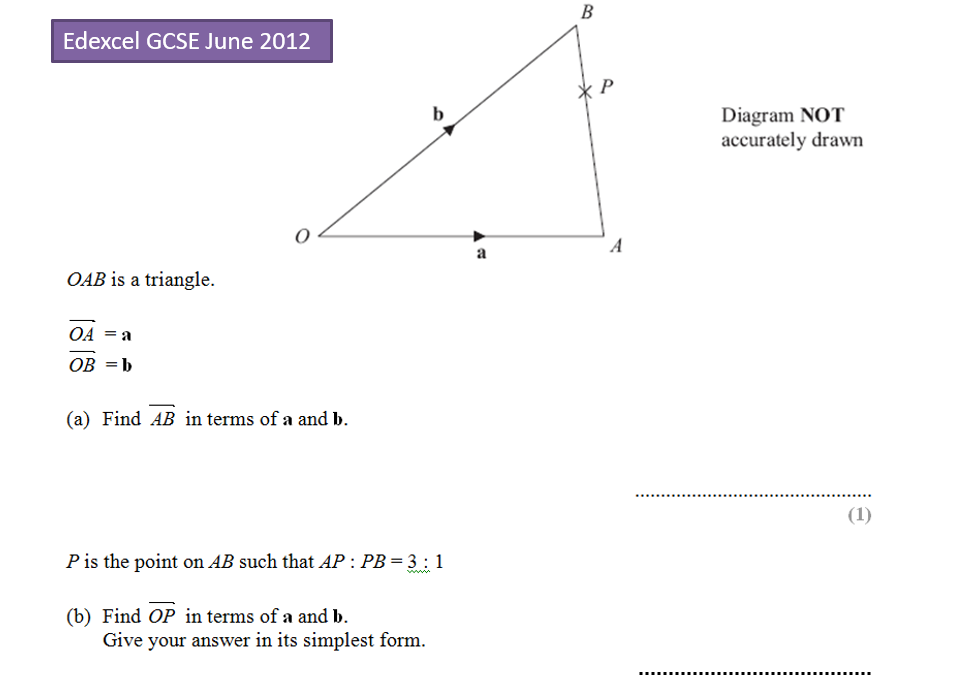 